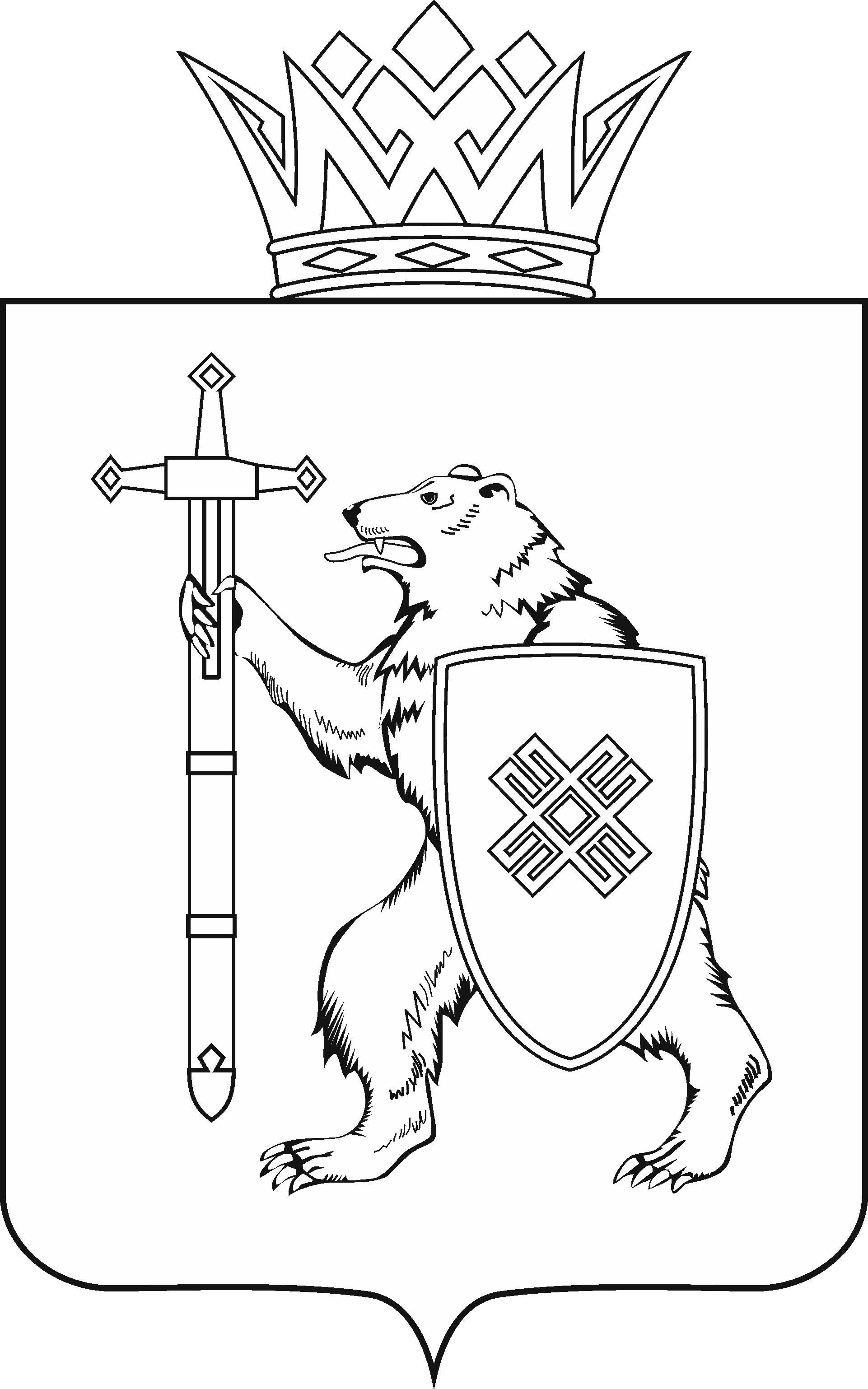 Тел. (8362) 64-14-17, 64-13-99, факс (8362) 64-14-11, E-mail: info@gsmari.ruПРОТОКОЛ № 52ЗАСЕДАНИЯ КОМИТЕТА1. О проекте закона Республики Марий Эл «О внесении изменений в Закон Республики Марий Эл «О республиканском бюджете Республики Марий Эл на 2021 год и на плановый период 2022 и 2023 годов».Комитет решил:1. Проект закона Республики Марий Эл «О внесении изменений в Закон Республики Марий Эл «О республиканском бюджете Республики Марий Эл на 2021 год и на плановый период 2022 и 2023 годов» поддержать с учетом поправок Правительства Республики Марий Эл и внести на рассмотрение восемнадцатой сессии Государственного Собрания Республики Марий Эл.2. Направить настоящее решение в головной Комитет Государственного Собрания Республики Марий Эл по бюджету.О предложениях к повестке дня восемнадцатой сессии Государственного Собрания Республики Марий Эл.Комитет решил:Предложенную повестку дня восемнадцатой сессии Государственного Собрания поддержать.О секретариате восемнадцатой сессии Государственного Собрания Республики Марий Эл.Комитет решил:1. Согласиться с предложенными кандидатурами в состав секретариата восемнадцатой сессии.2. Проект постановления Государственного Собрания Республики Марий Эл «О секретариате восемнадцатой сессии Государственного Собрания Республики Марий Эл» поддержать и внести на рассмотрение Государственного Собрания.О порядке работы восемнадцатой сессии Государственного Собрания Республики Марий Эл.Комитет решил:Проект постановления Государственного Собрания Республики Марий Эл «О порядке работы восемнадцатой сессии Государственного Собрания Республики Марий Эл» поддержать и внести на рассмотрение Государственного Собрания.5. Разное.Комитет решил:Поддержать предложение депутата Бочкарева В.М. об увеличении оплаты труда муниципальных служащих и работников комиссий по делам несовершеннолетних в Республике Марий Эл.Проекты федеральных законов:О проекте федерального закона № 1163448-7 «О внесении изменения в статью 1 Федерального закона «О днях воинской славы и памятных датах России» (об установлении дня воинской славы России «18 сентября – День основания Советской Гвардии (1941 г.)») - внесен депутатом Государственной Думы Я.Е.Ниловым; сенатором Российской Федерации С.Д.Леоновым.О проекте федерального закона № 1142943-7 «О внесении изменений в Кодекс Российской Федерации об административных правонарушениях» (об установлении ответственности за нарушение требований к производству и (или) обороту пива и пивных напитков) – внесен депутатом Государственной Думы И.И.Гильмутдиновым. О проекте федерального закона № 1150491-7 «О внесении изменений в Кодекс Российской Федерации об административных правонарушениях» (об установлении ответственности за нарушение запрета на размещение рекламы алкогольной продукции в сети «Интернет») – внесен депутатами Государственной Думы В.В.Милоновым, В.И.Афонским.О проекте федерального закона № 1150608-7 «О внесении изменений в отдельные законодательные акты Российской Федерации» (о техническом менеджменте судов) – внесен депутатами Государственной Думы В.Е.Дерябкиным, В.И.Синяговским, А.А.Геттой.О проекте федерального закона № 1144924-7 «О внесении изменений в Федеральный закон «Об обороне» (по вопросу служебной тайны) – внесен Правительством Российской Федерации.По вопросам 6 – 10 о проектах федеральных законов, поступивших 
на рассмотрение Комитета, Комитет решил:Информацию принять к сведению.МАРИЙ ЭЛ РЕСПУБЛИКЫН КУГЫЖАНЫШ ПОГЫНЖОЗАКОНОДАТЕЛЬСТВЕКОМИТЕТЛенин проспект, 29-ше, Йошкар-Ола, 424001ГОСУДАРСТВЕННОЕ СОБРАНИЕ РЕСПУБЛИКИ МАРИЙ ЭЛКОМИТЕТ 
ПО ЗАКОНОДАТЕЛЬСТВУЛенинский проспект, 29, г. Йошкар-Ола, 42400127 мая 2021 года 11.00Кабинет № 219 (1)Государственного Собрания Республики Марий Эл 